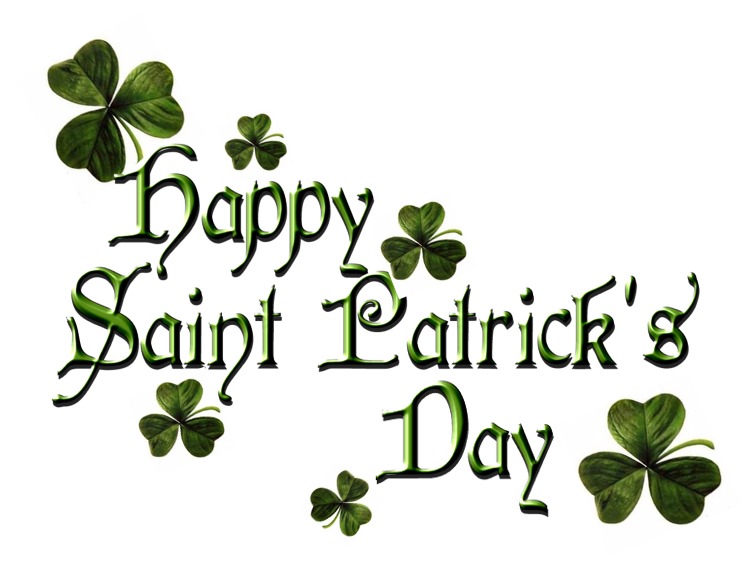 Dear Sherman Community Members,I would like to thank you for your outpouring of condolences, thoughts, and prayers as we mourned the death of my mother. I truly appreciate all that you did to help me through this most difficult time. The PTA flowers and numerous cards helped me feel the Sherman love that abounds in this school. March is here and that means SPRING and our spring fair! The PTA has many events planned for this month, the most exciting being our Two Schools, One Book kick off! A wonderful and exciting event is planned so stay tuned! Next Friday is the pancake dinner, get your reservations in early! St. Patrick’s Day is a day to wear your green! We will have Irish dancing and music during our lunch waves. Please check the PTA website for all of the events planned for this month.We have our own MARCH MADNESS scheduled on March 23rd in the Ludlowe HS gym. The Sherman Sharks basketball team comprised of the faculty and staff of Sherman school will take on the Mill Hill school team for a Hoops for Hope fundraiser for Connecticut Special Olympics. The T-shirts have been ordered now all we need is you and a small donation at the door. This will be a wonderful event for the whole family and I look forward to seeing you there! Our spring conferences are right around the corner. March 30th and 31st (evening conferences) and April 6th are half days to accommodate the time needed to meet with each parent. There is no school on March 25th, Good Friday. April vacation is the week of April 11th and then it’s on to all of our end of year activities!SBA testing for third grade starts in March, followed by fourth grade. The fifth grade will take the science CMT in March and the SBA after April vacation. The state has reduced the number of tests that will be taken, preserving teaching time and computer lab time. The Fern St. one way petition will be heard again this spring by the police commission. We will be hosting a public forum here at Sherman. A date has yet to be determined but look for an IC blast in the near future with more information. Enjoy the changing weather and budding flowers, birds singing and freshness that accompanies the arrival of spring! Until next time…happy days!Warmly,Eileen